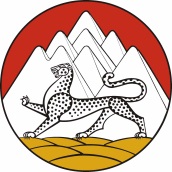 РЕСПУБЛИКÆ ЦÆГАТ ИРЫСТОН-АЛАНИРАХИЗФАРСЫ РАЙОНЫ БЫНÆТТОН ХИУЫНАФФÆЙАДЫ АДМИНИСТРАЦИ РЕСПУБЛИКА СЕВЕРНАЯ ОСЕТИЯ – АЛАНИЯАДМИНИСТРАЦИЯ МЕСТНОГО САМОУПРАВЛЕНИЯ ПРАВОБЕРЕЖНОГО РАЙОНАРАСПОРЯЖЕНИЕ22.01 2016                                                    № 23                                               г. БесланО приостановлении проведения торгов по продаже права на заключение договоров аренды земельныхучастков  Правобережного района РСО-Алания                            Во исполнение определения Арбитражного суда РСО-Алания по  делу № А61-81/16 о принятии обеспечительных мер в виде запрета АМС Правобережного района совершать действия по продаже  прав на заключение договоров аренды земельных участков с кадастровыми номерами: 15:03:0030302:26, 15:03:0030302:27, а также предостережения прокурора Правобережного района  от 20.01.2016 года.               1. Приостановить торги по продаже права на заключение договоров аренды земельных участков  из земель Правобережного района: Лот 1: кадастровый номер 15:03:0030302:26, площадью 499055  кв.м., местоположение: РСО-Алания, Правобережный район, южнее 900 м. от с. Хумалаг, категория земель – земли сельскохозяйственного производства, разрешенное использование – для производства сельскохозяйственной продукции; Лот 2: кадастровый номер 15:03:0030302:27, площадью 456938  кв.м., местоположение: РСО-Алания, Правобережный район, южнее 800 м. от с. Хумалаг, категория земель – земли сельскохозяйственного назначения, разрешенное использование – для производства сельхозкультур, до вынесения судебного решения по делу  №А61-81/16 от 22.01.2016 г. по  исковому заявлению колхоза им. Генерала Плиева  к АМС Правобережного района о признании незаконным действий и обязании переоформить право постоянного (бессрочного)  пользования на земельные участки с кадастровыми номерами 15:03:0030302:26, 15:03:0030302:27  и вступления его в законную силу. 2. Конкурсной комиссии обеспечить подготовку и публикацию информации о приостановлении торгов в средствах массовой информации.  3. Контроль за исполнением настоящего распоряжения возложить на заместителя главы главы АМС Правобережного района А.С.БокоевуИ.о. главы администрации местногосамоуправления Правобережного района                                                        К.Г. Беркаев